საქართველოს უნივერსიტეტი                მოსამზადებელი კურსი ხატვა/ხაზვა განაცხადის ფორმაზოგადი ინფორმაცია: საპასპორტო მონაცემები:საპასპორტო მონაცემები:საკონტაქტო მონაცემები: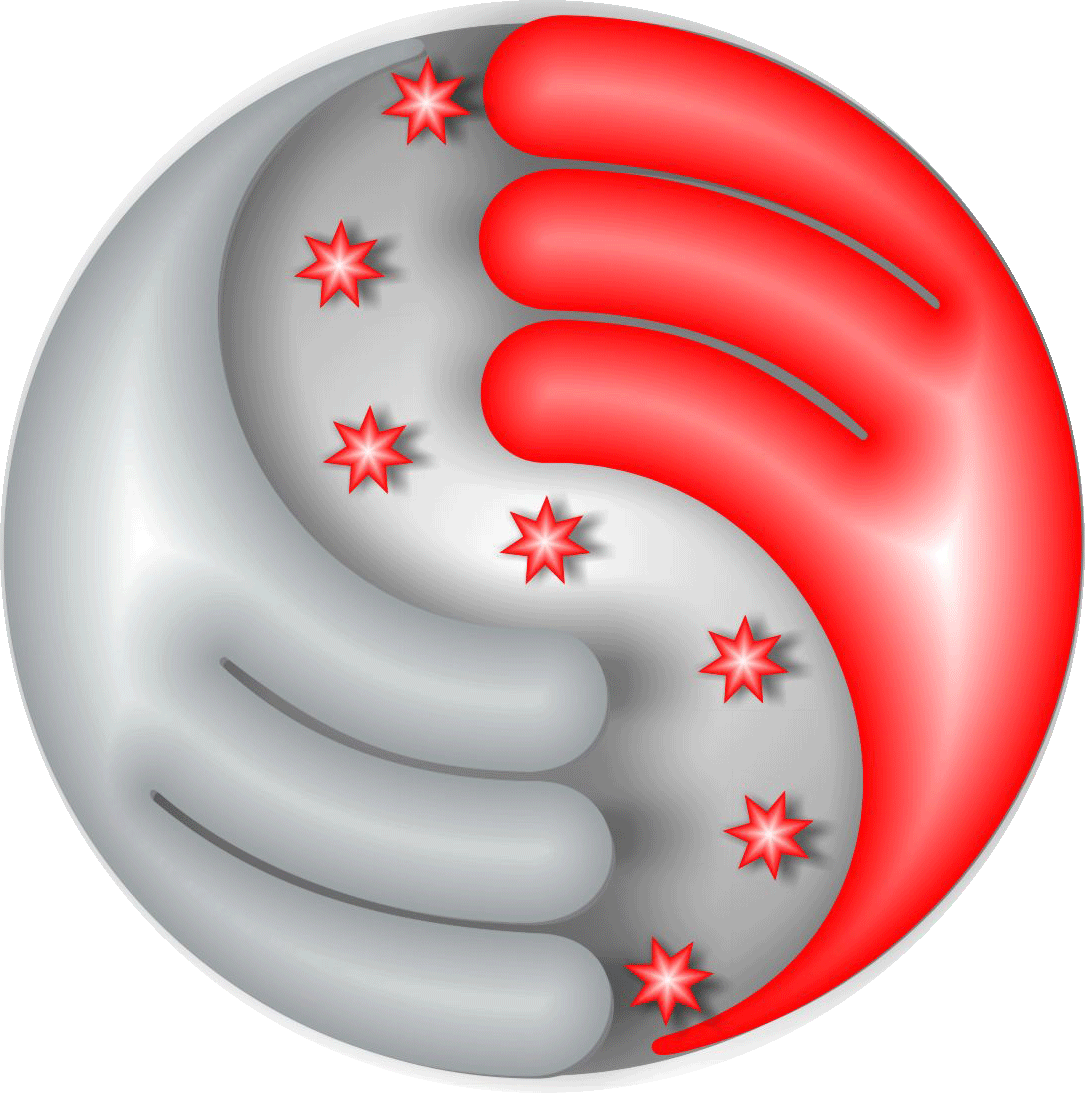 